В целях определения местоположения границ образуемых и изменяемых земельных участков, в соответствии с Градостроительным кодексом Российской Федерации, решением Совета депутатов города Новосибирска от 24.05.2017 № 411 «О Порядке подготовки документации по планировке территории и признании утратившими силу отдельных решений Совета депутатов города Новосибирска», постановлениями мэрии города Новосибирска от 05.02.2018 № 405 «О проекте планировки и проектах межевания территории восточной части Октябрьского района», от 18.01.2019 № 177 «О подготовке проекта межевания территории квартала 240.01.03.01 в границах проекта планировки территории восточной части Октябрьского района», руководствуясь Уставом города Новосибирска, 
ПОСТАНОВЛЯЮ:1. Утвердить проект межевания территории квартала 240.01.03.01 в границах проекта планировки территории восточной части Октябрьского района (приложение).2. Присвоить адреса образуемым земельным участкам согласно приложению 1 к проекту межевания территории квартала 240.01.03.01 в границах проекта планировки территории восточной части Октябрьского района.3. Признать утратившими силу пункт 4, приложение 4 к постановлению мэрии города Новосибирска от 05.02.2018 № 405 «О проекте планировки и проектах межевания территории восточной части Октябрьского района».4. Департаменту строительства и архитектуры мэрии города Новосибирска разместить постановление на официальном сайте города Новосибирска в информационно-телекоммуникационной сети «Интернет».5. Департаменту информационной политики мэрии города Новосибирска в течение семи дней со дня издания постановления обеспечить опубликование постановления.6. Контроль за исполнением постановления возложить на заместителя мэра города Новосибирска – начальника департамента строительства и архитектуры мэрии города Новосибирска.Никулина2275008ГУАиГПриложение к постановлению мэриигорода Новосибирскаот 15.02.2019 № 544ПРОЕКТмежевания территории квартала 240.01.03.01 в границах проекта планировки территории восточной части Октябрьского района1. Текстовая часть проекта межевания территории:1.1. Сведения об образуемых земельных участках (приложение 1).1.2. Сведения о границах территории, в отношении которой утвержден проект межевания (приложение 2).2. Чертеж межевания территории (приложение 3).____________Приложение 1к проекту межевания территории квартала 240.01.03.01 в границах проекта планировки территории восточной части Октябрьского районаСВЕДЕНИЯ об образуемых земельных участках____________Приложение 2 к проекту межевания территории квартала 240.01.03.01 в границах проекта планировки территории восточной части Октябрьского районаСВЕДЕНИЯо границах территории, в отношении которой утвержден проект межевания____________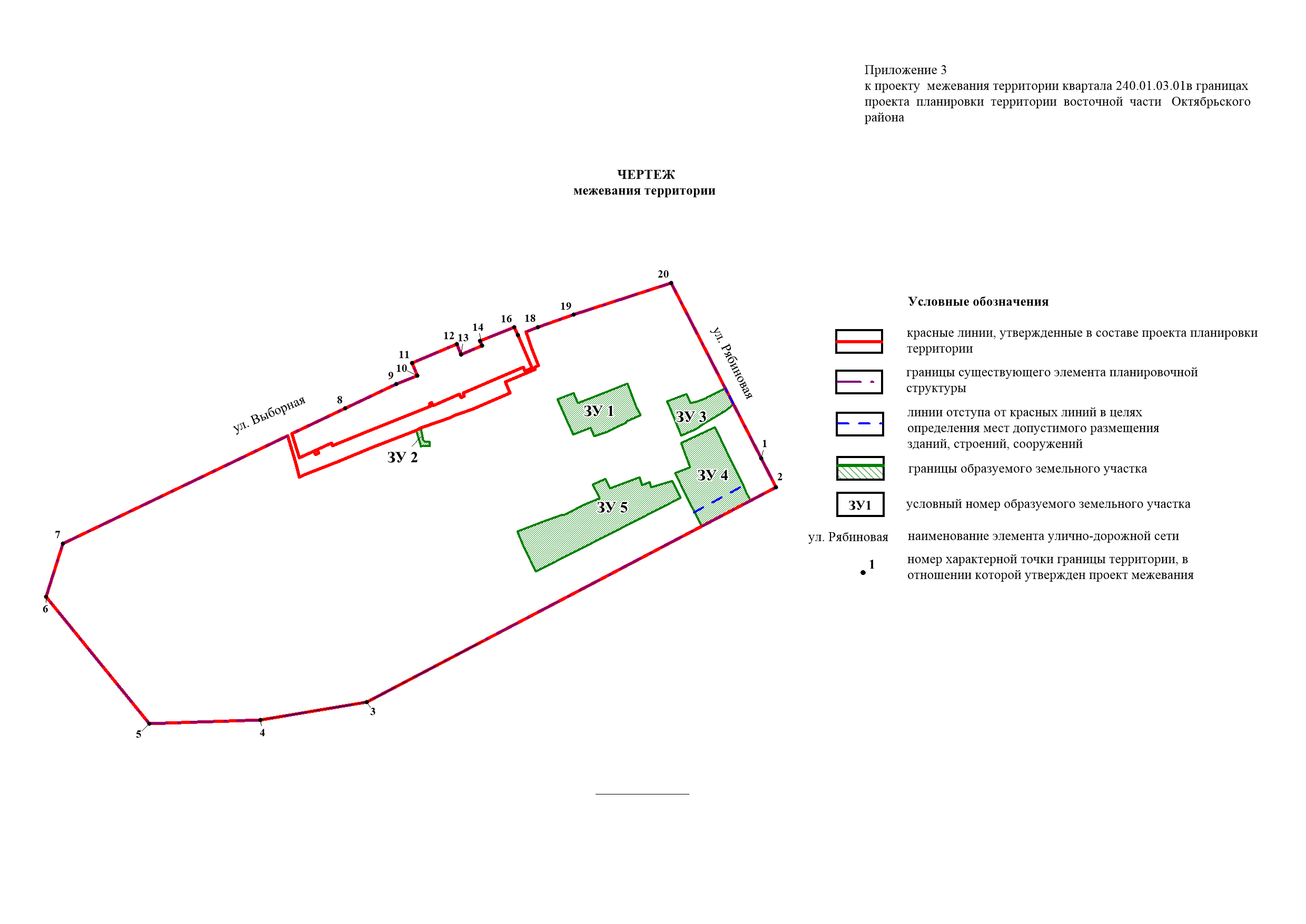 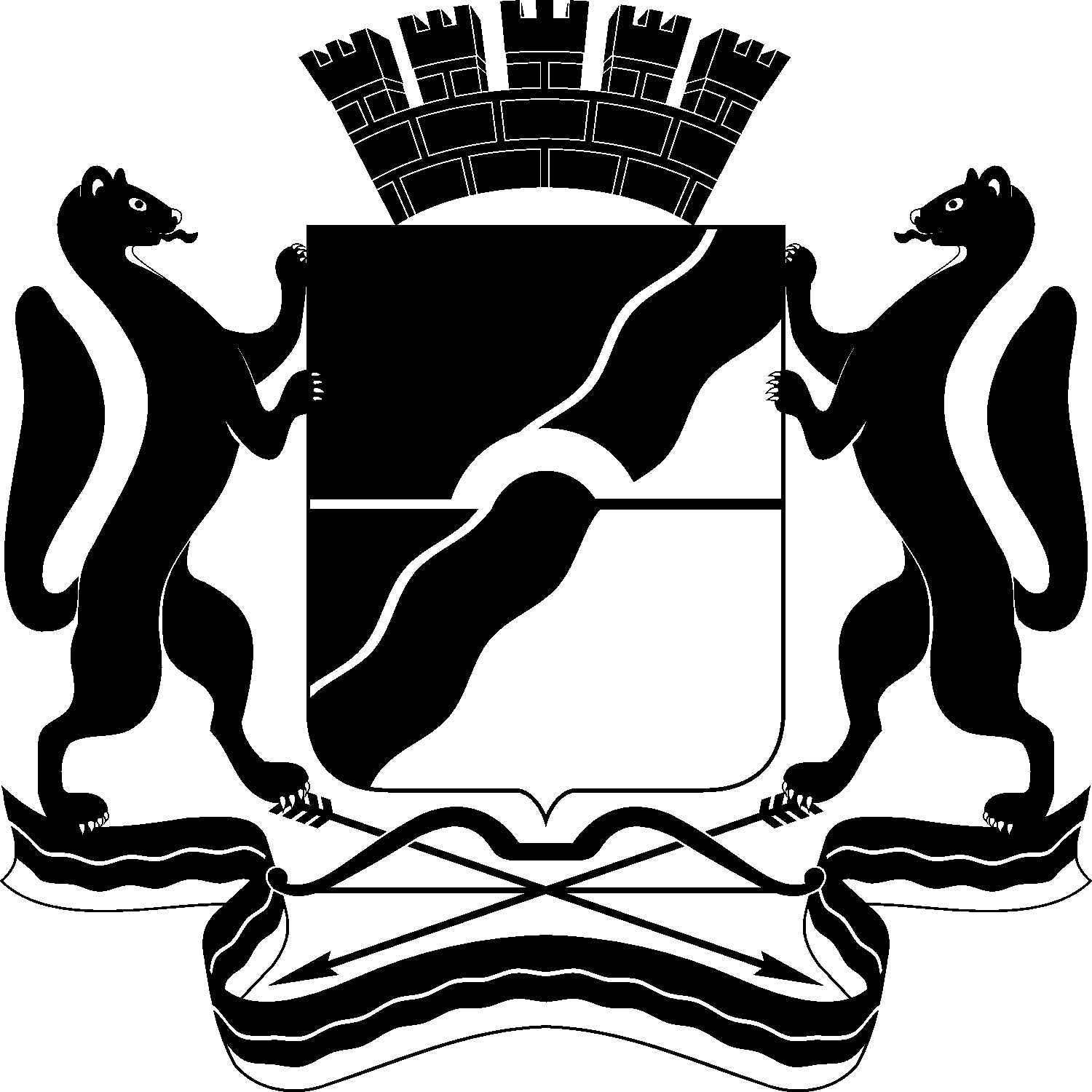 МЭРИЯ ГОРОДА НОВОСИБИРСКАПОСТАНОВЛЕНИЕОт  	  15.02.2019		№          544	О проекте межевания территории квартала 240.01.03.01 в границах проекта планировки территории восточной части Октябрьского районаМэр города НовосибирскаА. Е. ЛокотьУсловныйномерземельного участка на чертеже межевания территорииУчетный номер
кадастрового кварталаВид разрешенного использования образуемого земельного участка в соответствии с проектом планировки территорииПлощадь земельного участка, гаАдрес земельного участкаВозможный способ образования земельного участка123456ЗУ 154:35:072130Многоэтажная жилая застройка (высотная застройка) - многоквартирные многоэтажные дома, подземные гаражи, автостоянки, объекты обслуживания жилой застройки во встроенных, пристроенных и встроенно-пристроенных помещениях многоквартирного многоэтажного дома в отдельных помещениях многоквартирного многоэтажного дома. Коммунальное обслуживание – трансформаторные подстанции0,5717Российская Федерация, Новосибирская область, городской округ город Новосибирск, город Новосибирск, ул. Выборная, з/у 154Объединение земельных участков с кадастровыми номерами: 54:35:072130:11, 54:35:072130:1517 ЗУ254:35:072115Коммунальное обслуживание - водопроводы, линии электропередачи, трансформаторные подстанции, газопроводы, линии связи, канализация0,0224Российская Федерация, Новосибирская область, городской округ город Новосибирск, город Новосибирск, ул. Выборная, з/у 144бОбразование из земель, государственная собственность на которые не разграниченаЗУ354:35:072130Многоэтажная жилая застройка (высотная застройка) - многоквартирные многоэтажные дома, подземные гаражи, автостоянки, объекты обслуживания жилой застройки во встроенных, пристроенных и встроенно-пристроенных помещениях многоквартирного многоэтажного дома в отдельных помещениях многоквартирного многоэтажного дома. Коммунальное обслуживание – трансформаторные подстанции0,3534Российская Федерация, Новосибирская область, городской округ город Новосибирск, город Новосибирск, ул. Рябиновая, з/у 8Объединение земельных участков с кадастровыми номерами: 54:35:072130:1033, 54:35:072130:42ЗУ454:35:072131Дошкольное, начальное и среднее общее образование - детские ясли, детские сады0,9272Российская Федерация, Новосибирская область, городской округ город Новосибирск, город Новосибирск, ул. Рябиновая, з/у 16/1Образование из земель, государственная собственность на которые не разграниченаЗУ554:35:072131Многоэтажная жилая застройка (высотная застройка) - многоквартирные многоэтажные дома, подземные гаражи, автостоянки, объекты обслуживания жилой застройки во встроенных, пристроенных и встроенно-пристроенных помещениях многоквартирного многоэтажного дома в отдельных помещениях многоквартирного многоэтажного дома. Коммунальное обслуживание – трансформаторные подстанции1,3635Российская Федерация, Новосибирская область, городской округ город Новосибирск, город Новосибирск, ул. Рябиновая, з/у 14/1Образование из земель, государственная собственность на которые не разграничена№ точкиКоординатыКоординаты№ точкиXY1231484837,024205087,662484793,694205109,393484478,514204494,094484453,434204334,895484449,654204168,436484641,044204016,857484720,524204042,248484918,194204466,499484953,324204543,2810484965,774204575,1211484984,534204567,2812485012,314204634,4213484996,584204640,4414485009,314204672,1515485016,714204669,4116485036,604204720,7017485025,104204725,4918485036,534204755,9919485054,384204809,5520485100,754204955,88